[Briefkopf Adressfelder]								Ort, den [Datum]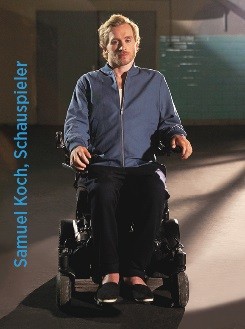 Was geht, wenn nichts mehr geht? Eine ganze Menge!Sehr geehrte/r Frau/Herr [Nachname],wir könnten Ihnen heute schreiben, wie wichtig es ist, seine Grundfähigkeiten abzusichern, dass jeder Vierte berufsunfähig wird wie schwerwiegend die Folgen sein können. Aber mal ganz ehrlich: Wer will das schon hören? Und wer rechnet wirklich damit, dass es gerade ihn trifft? Was aber jeder von uns möchte: Ein gutes Gefühl, wenn es um die Zukunft geht. Die Gewissheit: Egal was kommt, ich bin finanziell abgesichert. Und genau deshalb schreiben wir Ihnen heute. Um ihnen zu sagen: Wir sichern Ihre Zukunft finanziell ab. Auch in puncto Berufsunfähigkeit. Und zwar zuverlässig, individuell und fair.Warum wir Samuel Koch hinzugezogen haben? Weil wir finden, dass er Mut macht: Mit der richtigen Einstellung und vor allem der richtigen Absicherung ist der Verlust von Grundfähigkeiten nicht das Ende. Wir sichern Sie ab.Sie haben Fragen oder möchten mehr erfahren? Wir freuen uns über Ihren Anruf:01234 / 567890Mit freundlichen Grüßen,[Name Absender](Unterschrift)PS: Sie wollen sich erstmal noch selber etwas einlesen? Auf [Ihre Internetadresse]finden Sie alle Infos.